En vue des dernières mesures ministérielles qui autorisent les publics mineurs à reprendre les activités extrascolaires en intérieur,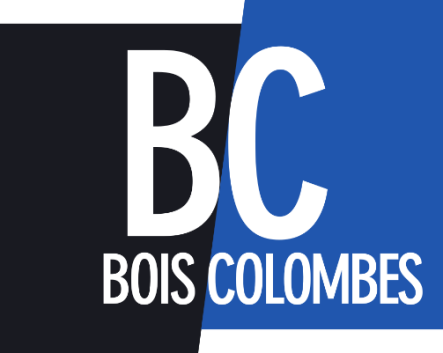 les gymnases ne seront donc plus accessibles pour accueillir l’ensemble des groupes durant les activités périscolaires du soir.                              Nous sommes donc contraints d’adapter l’organisation périscolaire du soir,                                      voici le nouveau fonctionnement :NOUVELLE ORGANISATION SORTIES à partir du LUNDI 4 JANVIER 2021 Les départs seuls auront lieu à 18h00 par l’entrée principale de l’école 62, Rue Paul DéroulèdeCPA- Mme MAGNAT ClaireCPa et CPb : sortie à 18hCPc et CPd : sortie à 18h10Rue Auguste MOREAUCPB- Mme LEFORT EmmanuelleCPa et CPb : sortie à 18hCPc et CPd : sortie à 18h10Rue Auguste MOREAUCPC- Mme LESPRIT-MAUPIN Caroline et Mr DULIO DidierCPa et CPb : sortie à 18hCPc et CPd : sortie à 18h10Rue Auguste MOREAUCPD- Mme GANNE JulieCPa et CPb : sortie à 18hCPc et CPd : sortie à 18h10Rue Auguste MOREAUCE1A- Mme MOUVEROUX Céline18h20Sortie Rue Auguste MoreauCE1B- Mme ADNANE Béatrice et Mr CAICEDO Emmanuel18h20Sortie Rue Auguste MoreauCE1C- Mme HARIZ Myriam18h20Sortie Rue Auguste MoreauCE2A- Mme JACOB Christelle et Mr DULIO Didier18h05Sortie 62, Rue Paul DéroulèdeCE2B- Mme MAURY Martine18h05Sortie 62, Rue Paul DéroulèdeCE2C- Mme CHULIO Adeline18h05Sortie 62, Rue Paul DéroulèdeCM1A-  Mme CANEDO Ermézinda et Mr DULIO Didier18h15Sortie 62, rue Paul DéroulèdeCM1B- Mme BINET Estelle18h15Sortie 62, rue Paul DéroulèdeCM1C- Mr RAT Micaël18h15Sortie 62, rue Paul DéroulèdeCM2A- Mme CLAISSE Angélique et Mr TOURECHE Nacim18h25Sortie 62, Rue Paul DéroulèdeCM2B- Mr LOPES Mario18h25Sortie 62, Rue Paul DéroulèdeCE2-CM2-  Mme GARNIER Emmanuelle et Mr DULIO Didier18h25Sortie 62, Rue Paul Déroulède